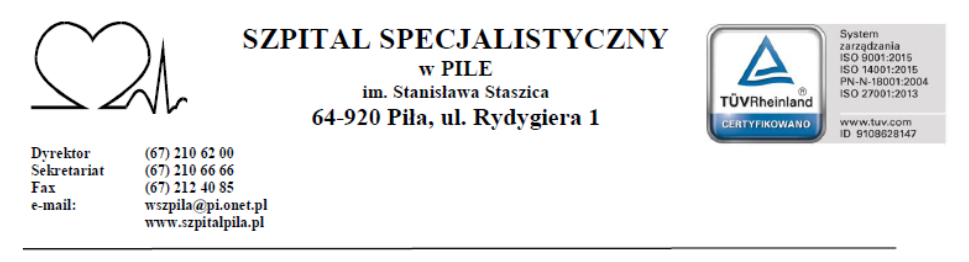 Piła, dnia 11.05.2021 r.FZP.II-241/41/21/ZOODBIÓR, TRANSPORT ORAZ UNIESZKODLIWIENIE ODPADÓW POKONSUMPCYJNYCH, ODPADÓW KUCHENNYCH POWSTAJĄCYCH Z PRZYGOTOWANIA POSIŁKÓW, PRODUKTÓW ŻYWNOŚCIOWYCH PRZETERMINOWANYCH LUB NIENADAJĄCYCH SIĘ DO SPOŻYCIA PRZEZ LUDZI POCHODZĄCYCH ZE SZPITALA SPECJALISTYCZNEGO W PILE IM. STANISŁAWA STASZICA	Szpital Specjalistyczny w Pile im. Stanisława Staszica 64-920 Piła, ul. Rydygiera 1tel. (067) 210 62 98REGON 002161820; NIP 764-20-88-098http://szpitalpila.pl/Postępowanie prowadzone jest na podstawie § 8 Regulaminu udzielania zamówień publicznych, który stanowi załącznik do zarządzenia nr 119/2018 Dyrektora Szpitala Specjalistycznego w Pile im. Stanisława Staszica z dnia 19.11.2018 r. – za pośrednictwem platformy zakupowej: https://platformazakupowa.pl/pn/szpitalpilaPrzedmiotem zamówienia jest usługa odbioru, transportu oraz unieszkodliwienie odpadów pokonsumpcyjnych, odpadów kuchennych powstających z przygotowania posiłków, produktów żywnościowych przeterminowanych lub nienadających się do spożycia przez ludzi. Szczegółowy zakres zamówienia określa załącznik nr 2 do zapytania ofertowego.O udzielenie zamówienia ubiegać się mogą Wykonawcy, którzy potwierdzą spełnienie warunków udziału w postępowaniu – załącznik nr 3 do zapytania ofertowego.Wykonawca zobowiązany jest zrealizować zamówienie na zasadach i warunkach opisanych we wzorze umowy stanowiącym załącznik nr 4 do niniejszego postępowania.Zamówienie będzie realizowane sukcesywnie przez 18 miesięcy.Termin płatności wynosi 60 dni od daty doręczenia faktury VAT Zamawiającemu.Zamawiający zapłaci za każdorazowy realny odbiór odpadów – ilości odebranych pojemników 240 l.Wykonawca załączy do oferty następujące dokumenty:wypełniony i podpisany formularz ofertowy – załącznik nr 1 do zapytania ofertowego;podpisany i wypełniony opis przedmiotu zamówienia będący jednocześnie formularzem asortymentowo – cenowym - załącznik nr 2 do zapytania ofertowego; podpisane oświadczenie o spełnieniu warunków udziału w postępowaniu – załącznik nr 3 do zapytania ofertowego;aktualny odpis z właściwego rejestru lub z centralnej ewidencji i informacji o działalności gospodarczej, jeżeli odrębne przepisy wymagają wpisu do rejestru lub ewidencji;w przypadku, gdy umocowanie osoby podpisującej ofertę nie wynika z właściwego rejestru, należy dołączyć pełnomocnictwo do reprezentowania Wykonawcy w postępowaniu o udzielenie zamówienia albo reprezentowania w tym postępowaniu i zawarcia umowy, podpisane przez osoby do tego umocowane zgodnie z odpisem z właściwego rejestru lub z centralnej ewidencji i informacji o działalności gospodarczej;wymagane prawem decyzje, pozwolenia niezbędne do realizacji zamówienia, przedłoży także zawiadomienie o nadaniu numeru rejestrowego i aktywacji konta w bazie danych o produktach i opakowaniach oraz o gospodarce odpadami wydanym przez Marszałka zgodnie z obowiązującą ustawą o odpadach.Pozostałe wymagania dotyczące złożenia oferty i dokumentówWykonawca może złożyć tylko jedną ofertę, w formie elektronicznej (platforma zakupowa) i w języku polskim.Zamawiający w toku badania i oceny ofert, w przypadku powstania jakichkolwiek wątpliwości, zastrzega sobie prawo do żądania od Wykonawców wyjaśnień dotyczących treści złożonych ofert oraz złożenia dodatkowych dokumentów.Zamawiający dopuszcza porozumiewanie się w formie elektronicznej (platforma zakupowa).W imieniu Zamawiającego postępowanie prowadzi Inspektor ds. Zamówień Publicznych Aleksandra Gałażewska tel. 67/ 21 06 207, która to osoba jest upoważniona do kontaktów z Wykonawcami.Zamawiający zastrzega sobie prawo do zmiany lub odwołania niniejszego postępowania oraz unieważnienia postępowania na każdym etapie bez podania przyczyny.Formularz ofertowy i wszystkie załączone dokumenty muszą być podpisane przez Wykonawcę. Oferta winna być podpisana zgodnie z zasadami reprezentacji wskazanymi we właściwym rejestrze. Wykonawcy zainteresowani niniejszym postępowaniem mogą zadawać pytania dotyczące niniejszego postępowania, na które Zamawiający niezwłocznie odpowie i umieści informację na platformie zakupowej. Termin zadawania pytań do 17.05.2021 r. godz. 12:00.Jeżeli będą Państwo mieli pytania związane z procesem złożenia oferty prosimy o kontakt z Centrum Wsparcia Klienta platforma zakupowa.pl:- tel. 22 101 02 02, - e-mail:cwk@platformazakupowa.pl.Przy wyborze oferty Zamawiający będzie się kierował następującymi kryteriami:Punktacja w kryterium „CENA BRUTTO” zostanie obliczona z dokładnością do dwóch miejsc po przecinku w następujący sposóbGdzie:  C – punkty za kryterium CENA przyznane badanej ofercieCeny muszą być podane i wyliczone w zaokrągleniu do dwóch miejsc po przecinku (zasady zaokrąglania- końcówki poniżej 0,5 grosza pomija się, a końcówki 0,5 grosza i wyższe zaokrągla się do 1 grosza).Zamawiający oceni i porówna jedynie te oferty, które nie zostaną odrzucone.Ocena ofert zostanie przeprowadzona wyłącznie w oparciu o przedstawione powyżej kryterium.Do realizacji zamówienia zostanie wybrany Wykonawca, który zaoferuje najniższą cenę (wartość brutto) spośród wszystkich ważnych ofert.Ofertę za pośrednictwem platformy zakupowej należy złożyć nie później niż do dnia 21.05.2021 roku do godz. 10:30.Otwarcie ofert odbędzie się w dniu 21.05.2021r. o godz. 10:35.Zamawiający zastrzega sobie prawo przesunięcia terminu składania i otwarcia ofert.Termin związania ofertą wynosi 30 dni od upływu terminu składania ofert.Wykonawca, który złożył ofertę najkorzystniejszą będzie zobowiązany do podpisania umowy wg projektu (załącznik nr 4) przedstawionego przez Zamawiającego i na określonych w niej warunkach, w miejscu i terminie wyznaczonym przez Zamawiającego.Załączniki:załącznik nr 1 – formularz ofertowy;załącznik nr 2 – opis przedmiotu zamówienia;załącznik nr 3– oświadczenia o spełnieniu warunków udziału w postępowaniu;załącznik nr 4 – projekt umowy;załącznik nr 5– klauzula RODO.Załącznik nr 1 do zapytania ofertowego FZP.II – 241/41/21/ZOFORMULARZ OFERTOWYOświadczamy, iż powyższe zamówienie:*1) w całości zrealizujemy sami;2) zrealizujemy przy udziale podwykonawcy/ów:…………………………………………………………* niepotrzebne skreślićZałącznik nr 2 do zapytania ofertowego FZP.II-241/41/21/ZOOpis przedmiotu zamówieniaDO POBRANIA W ODRĘBNYM PLIKUZałącznik nr 3 do zapytania ofertowego FZP.II-241/41/21/ZOOŚWIADCZENIE WYKONAWCY O SPEŁNIANIU WARUNKÓW UDZIAŁU W POSTĘPOWANIUoświadczam, że:Posiadamy uprawnienia do wykonywania określonej działalności lub czynności, jeżeli przepisy prawa nakładają obowiązek ich posiadaniaPosiadamy wiedzę i doświadczenie,Dysponujemy odpowiednim potencjałem technicznym oraz osobami zdolnymi do wykonania zamówienia, Znajdujemy się w sytuacji ekonomicznej i finansowej zapewniającej wykonanie zamówienia.Zapoznaliśmy się ze zapytaniem ofertowym oraz wzorem umowy i nie wnosimy do nich zastrzeżeń oraz przyjmujemy warunki w nich zawarte; Uzyskaliśmy konieczne informacje i wyjaśnienia niezbędne do przygotowania oferty.Posiadamy decyzje, pozwolenia, zezwolenia na odbiór i dalsze zagospodarowanie odpadów będących przedmiotem umowy (kod odpadu: 16 03 80- Produkty spożywcze przeterminowane lub nieprzydatne do spożycia) zgodne z obowiązującą ustawą z dnia 14.12.2012 r.  o odpadach (Dz. U. z 2021 poz. 779 z późn. zm.). Dodatkowo ze względu na charakter odpadów (zawartość ubocznych produktów pochodzenia zwierzęcego-materiał kat III) Wykonawca powinien posiadać decyzje Inspekcji Weterynaryjnej dotyczące prowadzonej działalności zgodnie z rozporządzeniem Parlamentu Europejskiego i Rady (WE) nr 1069/2009 z dnia 21.10.2009 roku.Załącznik nr 4 do zapytania ofertowego FZP.II-241/41/21/ZOUmowa – ProjektUMOWA Nr …..2021/ZPzawarta w Pile w dniu  .... …… 2021 roku pomiędzy:Szpitalem Specjalistycznym w Pile im. Stanisława Staszica64-920 Piła, ul. Rydygiera 1wpisanym do Krajowego Rejestru Sądowego KRS 0000008246 - Sąd Rejonowy Nowe Miasto i Wilda w Poznaniu, IX Wydział Gospodarczy Krajowego Rejestru SądowegoREGON: 001261820 		NIP: 764-20-88-098który reprezentuje:……………………………………..zwanym dalej „Zamawiającym”a………………………………………………………wpisanym do Krajowego Rejestru Sądowego KRS …….. – Sąd Rejonowy w ………, ….. Wydział Gospodarczy Krajowego Rejestru Sądowego, REGON: .............................. 		NIP: ..............................który reprezentuje:………………………………………………………wpisanym do rejestru osób fizycznych prowadzących działalność gospodarczą Centralnej Ewidencji i Informacji o Działalności Gospodarczej Rzeczypospolitej Polskiej (CEIDG)REGON: .............................. 		NIP: ..............................który reprezentuje:………………………………………………………zwanym dalej „Wykonawcą”, którego oferta została przyjęta w postępowaniu o udzielenie zamówienia publicznego na podstawie § 8 Regulaminu postępowania w sprawach o zamówienia publiczne, który stanowi załącznik do zarządzenia nr 119/2018 Dyrektora Szpitala Specjalistycznego w Pile im. Stanisława Staszica z dnia 19.11.2018 r. prowadzonego pod hasłem „ODBIÓR, TRANSPORT ORAZ UNIESZKODLIWIENIE ODPADÓW POKONSUMPCYJNYCH, ODPADÓW KUCHENNYCH POWSTAJĄCYCH Z PRZYGOTOWANIA POSIŁKÓW, PRODUKTÓW ŻYWNOŚCIOWYCH PRZETERMINOWANYCH LUB NIENADAJĄCYCH SIĘ DO SPOŻYCIA PRZEZ LUDZI ZE SZPITALA SPECJALISTYCZNEGO W PILE IM. STANISŁAWA STASZICA” (nr sprawy: FZP.II-241/41/21/ZO),o następującej treści:                                                         § 1Przedmiotem umowy jest wykonanie przez Wykonawcę odbioru, transportu oraz dalszego zagospodarowania odpadów pokonsumpcyjnych, odpadów kuchennych powstających z przygotowania posiłków, produktów żywnościowych przeterminowanych lub nienadających się do spożycia przez ludzi pochodzących ze Szpitala Specjalistycznego w Pile im. Stanisława Staszica.Wykonawca zobowiązany jest do wykonania usługi zgodnie z obowiązującymi w tym zakresie przepisami prawa.Wykonawca oświadcza, że posiada wymagane powszechnie obowiązującym prawem stosowne dokumenty formalno - prawne w zakresie gospodarowania przedmiotowym rodzajem odpadu.§ 2Wykonawca  zobowiązuje się:wykonywać usługi w sposób rzetelny, powodujący jak najmniejsze zagrożenie dla zdrowia i życia ludzi oraz środowiska naturalnego,zapewnić odpowiedni potencjał techniczny oraz osobowy gwarantujący prawidłową realizację przedmiotu zamówienia,odbierać odpady w ustalonym z Zamawiającym dniu tygodnia w godzinach 8:00 – 14:00,dostarczyć po podpisaniu umowy na 7 dni przed pierwszym odbiorem odpadów 14 pojemników 240 litrowych, które będą posiadać kółka umożliwiające ich łatwe przemieszczanie np. MGB 240, szczelnych, zamykanych, czystych, zdezynfekowanych, przystosowanych do gromadzenia odpadów będących przedmiotem umowy,do utrzymania porządku wokół pojemników podczas odbioru odpadów od Zamawiającego,przy każdym odbiorze wymieniać zapełnione pojemniki na czyste (zdezynfekowane), szczelne, zamykane, przystosowane do gromadzenia odpadów będących przedmiotem umowy,rozładunku dostarczanych pojemników 240 litrowych oraz załadunku pojemników z odpadami na środki transportu Wykonawcypostępować z odpadami zgodnie z wymaganiami ochrony środowiska (Ustawa z dnia 14 grudnia 2012 roku o odpadach - Dz. U. z 2021 roku poz. 779 z poź. zm.), przepisami sanitarnymi i epidemiologicznymi, przestrzeganie przepisów bhp oraz p.poż.,każdorazowy odbiór odpadów potwierdzać Kartą Przekazania Odpadu w „systemie BDO” oraz  w zależności od potrzeb Wykonawcy dokumentem handlowym stosowanym przy przewozie produktów ubocznych pochodzenia zwierzęcego nieprzeznaczonych do spożycia przez ludzi lub produktów pochodnych KATEGORIA 3 w rozumieniu rozporządzenia nr 1069/2009,wystawiać fakturę po każdorazowym odbiorze odpadów.Dla odpadów będących przedmiotem umowy zostanie przygotowana przez Zamawiającego stosowana Karta Przekazania Odpadów w „systemie BDO”, zgodnie z aktualnymi wymaganiami prawnymi w tym zakresie. W Karcie Przekazania Odpadów zostanie zawarta informacja o ilości przekazanych Wykonawcy pojemników. Wykonawca jest zobowiązany przed przygotowaniem Karty Przekazania Odpadu przez Zamawiającego, przedstawić mu niezbędne dane do prawidłowego jej przygotowania. Ze względu na charakter odpadów (zawartość ubocznych produktów pochodzenia zwierzęcego – materiał kat III) odbiór odpadów będzie w zależności od potrzeb Wykonawcy potwierdzany dokumentem handlowym stosowanym przy przewozie produktów ubocznych pochodzenia zwierzęcego nieprzeznaczonych do spożycia przez ludzi lub produktów pochodnych KATEGORIA 3 w rozumieniu rozporządzenia nr 1069/2009.Dokument handlowy będzie stosowany w miarę potrzeb Wykonawcy, mając na uwadze dalszy sposób postępowania z odebranym odpadem przez Wykonawcę (dalsze zagospodarowanie odpadu), zgodnie z wymaganiami prawnymi w tym zakresie.W przypadku niewystarczającej liczby posiadanych pojemników Zamawiający zgłosi Wykonawcy konieczność ich dostarczenia przy kolejnym odbiorze na adres  e-mail Wykonawcy…………….………………………………………………………………………………………………Wykonawca przedstawi posiadane wymagane prawem decyzje, pozwolenia niezbędne do realizacji zamówienia, przedłoży także zawiadomienie o nadaniu numeru rejestrowego i aktywacji konta w bazie danych o produktach i opakowaniach oraz o gospodarce odpadami wydanym przez Marszałka zgodnie z obowiązującą ustawą o odpadach. W przypadku, gdy ważność dokumentów związanych z prowadzeniem działalności gospodarczej w zakresie przedmiotu umowy upływa w trakcie trwania umowy Zamawiający zobowiązuje Wykonawcę do przedłożenia ich, celem upewnienia się, że Wykonawca posiada uprawnienia do określonej działalności.W przypadku uszkodzeń pojemników 240 l, które mogą powstać podczas realizacji umowy, koszty napraw, wymiany, zakupu nowych pojemników ponosi Wykonawca.Wykonawca w momencie odbioru odpadów od Zamawiającego przejmuje odpowiedzialność za ich dalsze gospodarowanie zgodnie z obowiązującymi przepisami.Wykonawca może powierzyć wykonanie części usług podwykonawcom pod warunkiem, że posiadają oni kwalifikacje do ich wykonania (potencjał osobowy i techniczny). Wykonywanie prac w podwykonawstwie nie zwalnia Wykonawcy z odpowiedzialności za wykonanie obowiązków wynikających z umowy i obowiązujących przepisów prawa. Wykonawca odpowiada za działania i zaniechania podwykonawców jak za własne.W przypadku powierzenia wykonania części zamówienia innym podmiotom przez Wykonawcę, odpowiedzialność za jego zgodne z wymaganiami prawnymi wykonanie spoczywa na Wykonawcy, którego oferta zostanie wybrana do realizacji zamówienia. Wszelkie koszty związane z powierzeniem wykonywania części usług innym podmiotom, w szczególności koszty wynagrodzenia tego podmiotu ponosi wyłącznie Wykonawca, ponadto Wykonawca zobowiązuje się dokonywać rozliczeń z tym podmiotem we własnym zakresie.Wykonawca w zakresie świadczonej usługi ponosi wszelkie konsekwencje prawne i finansowe przed organami uprawnionymi do kontroli za prawidłowość odbioru, transportu i unieszkodliwiania odpadów odebranych od Zamawiającego oraz zobowiązuje się do wykonania wydanych przez nich w tym zakresie zaleceń, na własny koszt i ryzyko.Każde niewykonanie usługi przez Wykonawcę lub nienależyte wykonanie lub zwłokę w jej wykonaniu uprawnia Zamawiającego do zaangażowania innych osób prawnych lub fizycznych w celu realizacji przedmiotu zamówienia (tzw. wykonanie zastępcze). Koszty wykonania zastępczego będą obciążać Wykonawcę.Zamawiający ponosi odpowiedzialność za pojemniki podstawione przez Wykonawcę. Zamawiający zastrzega, że podane orientacyjne liczby odbieranych pojemników są szacunkowe i mogą ulec zmianie w trakcie trwania umowy, rozliczenie Zamawiającego z Wykonawcą odbywa się na podstawie ilości odebranych przez Wykonawcę pojemników.Po upływie okresu obowiązywania Umowy pojemniki Zamawiający zwróci Wykonawcy.§ 3CENA USŁUGI Cena przedmiotu umowy obejmuje zakresem wszystkie określone prawem podatki, opłaty celne i graniczne oraz inne koszty związane z realizacją umowy.Wynagrodzenie Wykonawcy za przedmiot umowy zgodnie z złożoną ofertą wynosi:netto: ……………………..……. (słownie: ……………………….)VAT: …….%brutto: ………………………(słownie: ………………………………..)Cena jednostkowa (1 pojemnik 240 litrowy) za odbiór, transport oraz unieszkodliwienie odpadów będących przedmiotem umowy wynosi:netto: ……………………..……. (słownie: ……………………….)VAT: …….%brutto: ………………………(słownie: ………………………………..)§ 4WARUNKI PŁATNOŚCIZamawiający zapłaci za każdorazowy realny odbiór odpadów – ilości odebranych pojemników 240 litrowych. Zapłata nastąpi na podstawie faktury wystawionej przez Wykonawcę i dowodu potwierdzającego odbiór rzeczywistej liczby pojemników z odpadami.Zapłata nastąpi przelewem na konto Wykonawcy nie później niż w ciągu 60 dni od daty doręczenia faktury Zamawiającemu. W przypadku błędnie sporządzonej faktury termin płatności ulegnie odpowiedniemu przesunięciu o czas, w którym doręczono prawidłowo sporządzoną fakturę.Za datę zapłaty uważa się dzień obciążenia rachunku bankowego Zamawiającego.§ 5Przedstawicielem Zamawiającego odpowiedzialnym za prawidłowe wykonanie przedmiotu umowy jest Specjalista ds. Ochrony Środowiska tel. 67 210 62 46 oraz Kierownik Działu Gospodarczego i Zaopatrzenia tel. 67 210 62 80.Osobą odpowiedzialną za realizację niniejszej umowy ze strony Wykonawcy jest: …………………….………………………………………………………………….. tel. …………………………………………….§ 6KARY UMOWNEW razie odstąpienia od umowy z winy Wykonawcy, zobowiązany jest on zapłacić Zamawiającemu karę umowną w wysokości 10% wartości brutto umowy. W razie zwłoki w wykonaniu umowy Wykonawca zapłaci Zamawiającemu karę umowną w wysokości 0,5% wartości brutto umowy, za każdy dzień zwłoki, jednak nie więcej niż 10% wartości brutto umowy.Łączna wysokość kar pieniężnych naliczonych na rzecz Wykonawcy nie może przekraczać 20% wartości umownej brutto.Jeżeli wysokość szkody powstała w wyniku odstąpienia od umowy przez Wykonawcę przekracza wysokość kary umownej, Zamawiający zastrzega sobie prawo dochodzenia zapłaty odszkodowania przekraczającego kwotę kary umownej.§ 8Umowa zostaje zawarta na okres 18miesięcy od dnia jej podpisania.W przypadku, gdy w danym terminie umowa nie zostanie wyczerpana wartościowo, okres jej obowiązywania ulega wydłużeniu do dnia realizacji pełnej kwoty nominalnej, nie dłużej niż o kolejne 6 miesięcy. § 9Zamawiający może odstąpić od umowy, w terminie 14 dni od zaistnienia podstawy do odstąpienia od umowy, bez wyznaczenia dodatkowego terminu, z przyczyn leżących po stronie Wykonawcy w szczególności w przypadkach:w razie wystąpienia istotnej zmiany okoliczności powodującej, że wykonanie lub kontynuowanie umowy nie leży w interesie publicznym, czego nie można było przewidzieć w chwili zawarcia umowy,gdy zostanie ogłoszona upadłość lub rozwiązanie firmy Wykonawcy,Wykonawca nie rozpoczął wykonywania usługi oraz nie kontynuuje jej pomimo wezwania Zamawiającego,Wykonawca przerwał realizację usługi i przerwa trwa dłużej niż 3 dni,gdy wykonawca nie dotrzymuje terminów wykonania usługi,w przypadku niedotrzymania przez Wykonawcę obowiązków wynikających z umowy,utraty aktualnych uprawnień do świadczenia usługi objętej umową wydanych przez odpowiednie organy,naruszenia przez Wykonawcę zasad prowadzenia usług zgodnie z umową, obowiązującymi przepisami a także uzgodnieniami dokonanymi w trakcie realizacji umowy.W razie wystąpienia istotnej zmiany okoliczności powodującej, że wykonanie umowy nie leży w interesie publicznym, czego nie można było wcześniej przewidzieć w chwili zawarcia umowy, Zamawiający może odstąpić od umowy w terminie 30 dni od powzięcia wiadomości o powyższych okolicznościach. W takim przypadku Wykonawca może żądać jedynie wynagrodzenia należnego z tytułu wykonania części umowy.§ 10 Zmiana postanowień niniejszej umowy może nastąpić za zgodą obu stron wyrażoną na piśmie pod rygorem nieważności z zastrzeżeniem ust. 2.Niedopuszczalna jest zmiana postanowień niniejszej umowy w stosunku do treści oferty na podstawie, której dokonano wyboru Wykonawcy chyba, że konieczność wprowadzenia takich zmian wynika z uwarunkowań zewnętrznych niezależnych od stron umowy, a zmiana jest nieistotna w stosunku do treści oferty.Zamawiający dopuszcza możliwość zmiany zapisów umowy w szczególności:zaistnienia siły wyższej,zmian organizacyjno-technicznych, zmiany adresu Wykonawcy,zmiany terminu realizacji zamówienia w sytuacji, gdy zmiana ta wynika z przyczyn niezależnych od Wykonawcy,zmiany osób odpowiedzialnych za realizację umowy w przypadku zaistnienia okoliczności, których nie można było przewidzieć w chwili zawarcia umowy.nie wyczerpania kwoty maksymalnego zobowiązania Zamawiającego, o której mowa w § 3 ust. 2 Umowy przed upływem terminu, o którym mowa w § 8 ust. 1 Umowy – poprzez wydłużenie terminu obowiązywania Umowy maksymalnie o 6 miesięcy, ale nie dłużej niż do czasu wyczerpania kwoty maksymalnego zobowiązania Zamawiającego;zwiększenia maksymalnie do 10% kwoty maksymalnego zobowiązania Zamawiającego, o której mowa w § 3 ust. 2 Umowy,Powyższe zmiany nie mogą być niekorzystne dla ZamawiającegoCena jednostkowa będzie stała przez okres 12 miesięcy. Po upływie tego okresu dopuszcza się wprowadzenie odpowiednich zmian wysokości wynagrodzenia należnego wykonawcy, w przypadku zmiany: stawki podatku od towarów i usług, wysokości minimalnego wynagrodzenia za pracę ustalonego na podstawie art. 2 ust. 3-5 ustawy z dnia 10 października 2002 r. o minimalnym wynagrodzeniu za pracę, zasad podlegania ubezpieczeniom społecznym lub ubezpieczeniu zdrowotnemu lub wysokości stawki składki na ubezpieczenia społeczne lub zdrowotne ,zasad gromadzenia i wysokości wpłat do pracowniczych planów kapitałowych, o których mowa w ustawie z dnia 4 października 2018 r. o pracowniczych planach kapitałowych (Dz. U. 2020r. poz. 1342). - jeżeli zmiany te będą miały wpływ na koszty wykonania zamówienia przez wykonawcę.Zmiana wynagrodzenia następuje na pisemny wniosek Wykonawcy zawierający uzasadnienie i szczegółowy sposób jego wyliczenia oraz szczegółowe uzasadnienie wpływu zmian, o których mowa w ust. 5 na wynagrodzenie Wykonawcy. Zmiana będzie mogła nastąpić po upływie miesiąca od dnia wejścia w życie zmian dotyczących przypadków określonych w ust. 5 powyżej, ze skutkiem od dnia wprowadzenia zmian.  W przypadku niewykazania przez Wykonawcę wpływu zmian, o których mowa w ust. 5 na wzrost wynagrodzenia Wykonawcy, Zmawiający ma prawo odmówić zmiany wynagrodzenia Wykonawcy do czasu przedstawienia wymaganego uzasadnienia oraz dokumentów potwierdzających żądania Wykonawcy.Zmiana wynagrodzenia Wykonawcy, o której mowa w ust. 6 dotyczy jedynie niewykonanej części zamówienia.§ 11W sprawach nieuregulowanych niniejszą umową mają zastosowanie przepisy kodeksu cywilnego oraz inne obowiązujące przepisy prawne.§ 12Ewentualne spory wynikłe na tle realizacji niniejszej umowy rozstrzygać będzie sąd właściwy rzeczowo dla siedziby Zamawiającego, po uprzednim dążeniu stron do ugodowego załatwienia sporu.§ 14Umowę sporządzono w dwóch jednobrzmiących egzemplarzach po jednym dla każdej ze stron.ZAMAWIAJĄCY 					WYKONAWCAZałącznik nr 5 do umowyFZP.II-241/41/21/ZOInformacja RODOZgodnie z art. 13 ust. 1 i 2 rozporządzenia Parlamentu Europejskiego i Rady (UE) 2016/679 z dnia 27 kwietnia 2016 r. w sprawie ochrony osób fizycznych w związku z przetwarzaniem danych osobowych i w sprawie swobodnego przepływu takich danych oraz uchylenia dyrektywy 95/46/WE (ogólne rozporządzenie o ochronie danych) (Dz. Urz. UE L 119 z 04.05.2016, str. 1), dalej „RODO”, informuję, że: administratorem Pani/Pana danych osobowych jest Szpital Specjalistyczny w Pile im. Stanisława Staszica, ul. Rydygiera 1; 64-920 Piłainspektorem ochrony danych osobowych w Szpitalu jest Pan Piotr Musiał, kontakt: tel. 67 2106295, e-mail: iod@szpitalpila.pl, siedziba: pokój H021 na niskim parterze budynku „H”;Pani/Pana dane osobowe przetwarzane będą w celu związanym z postępowaniem o udzielenie zamówienia publicznegoprowadzonym w trybie przetargu nieograniczonego;odbiorcami Pani/Pana danych osobowych będą osoby lub podmioty, którym udostępniona zostanie dokumentacja postępowania w oparciu o art. 8 oraz art. 96 ust. 3 ustawy z dnia 29 stycznia 2004 r. – Prawo zamówień publicznych (Dz. U. z 2017 r. poz. 1579 i 2018), dalej „ustawa Pzp”;  Pani/Pana dane osobowe będą przechowywane, zgodnie z art. 97 ust. 1 ustawy Pzp, przez okres 4 lat od dnia zakończenia postępowania o udzielenie zamówienia, a jeżeli czas trwania umowy przekracza 4 lata, okres przechowywania obejmuje cały czas trwania umowy, umowy 10 lat od dnia rozwiązania umowy;obowiązek podania przez Panią/Pana danych osobowych bezpośrednio Pani/Pana dotyczących jest wymogiem ustawowym określonym w przepisach ustawy Pzp, związanym z udziałem w postępowaniu oudzielenie zamówienia publicznego; konsekwencje niepodania określonych danych wynikają z ustawy Pzp;  w odniesieniu do Pani/Pana danych osobowych decyzje nie będą podejmowane w sposób zautomatyzowany, stosowanie do art. 22 RODO;posiada Pani/Pan:na podstawie art. 15 RODO prawo dostępu do danych osobowych Pani/Pana dotyczących;na podstawie art. 16 RODO prawo do sprostowania Pani/Pana danych osobowych;na podstawie art. 18 RODO prawo żądania od administratora ograniczenia przetwarzania danych osobowych z zastrzeżeniem przypadków, o których mowa w art. 18 ust. 2 RODO;  prawo do wniesienia skargi do Prezesa Urzędu Ochrony Danych Osobowych, gdy uzna Pani/Pan, że przetwarzanie danych osobowych Pani/Pana dotyczących narusza przepisy RODO;nie przysługuje Pani/Panu:w związku z art. 17 ust. 3 lit. b, d lub e RODO prawo do usunięcia danych osobowych;prawo do przenoszenia danych osobowych, o którym mowa w art. 20 RODO;na podstawie art. 21 RODO prawo sprzeciwu, wobec przetwarzania danych osobowych, gdyż podstawą prawną przetwarzania Pani/Pana danych osobowych jest art. 6 ust. 1 lit. c RODO. ZamawiającyTryb postępowaniaPrzedmiot zamówieniaTermin wykonania zamówienia oraz warunki płatnościKryteria oceny:Kryterium CenaWagaPunktacjaCENA BRUTTO100%skala 0 – 100 pkt.Miejsce, termin składania i otwarcia ofertTermin związania ofertąPrzedmiot zamówieniaODBIÓR, TRANSPORT ORAZ UNIESZKODLIWIENIE ODPADÓW POKONSUMPCYJNYCH, ODPADÓW KUCHENNYCH POWSTAJĄCYCH Z PRZYGOTOWANIA POSIŁKÓW, PRODUKTÓW ŻYWNOŚCIOWYCH PRZETERMINOWANYCH LUB NIENADAJĄCYCH SIĘ DO SPOŻYCIA PRZEZ LUDZI POCHODZĄCYCH ZE SZPITALA SPECJALISTYCZNEGO W PILE IM. STANISŁAWA STASZICA	ODBIÓR, TRANSPORT ORAZ UNIESZKODLIWIENIE ODPADÓW POKONSUMPCYJNYCH, ODPADÓW KUCHENNYCH POWSTAJĄCYCH Z PRZYGOTOWANIA POSIŁKÓW, PRODUKTÓW ŻYWNOŚCIOWYCH PRZETERMINOWANYCH LUB NIENADAJĄCYCH SIĘ DO SPOŻYCIA PRZEZ LUDZI POCHODZĄCYCH ZE SZPITALA SPECJALISTYCZNEGO W PILE IM. STANISŁAWA STASZICA	ZamawiającySzpital Specjalistyczny w Pile im. Stanisława Staszica; 64–920 Piła, ul. Rydygiera 1Szpital Specjalistyczny w Pile im. Stanisława Staszica; 64–920 Piła, ul. Rydygiera 1WYKONAWCAadres,telefonNIPREGONe-mailOferowana wartośćza wykonaniezadanie (podlega ocenie)wartość brutto:słownie:wartość netto: słownie:VAT %:wartość brutto:słownie:wartość netto: słownie:VAT %:Termin płatnościTermin płatności60 dniTermin realizacji zamówieniaTermin realizacji zamówienia18 miesięcyOświadczamy, że:Oświadczamy, że:Oświadczamy, że:zapoznaliśmy się z opisem przedmiotu zamówienia i nie wnosimy do niego żadnych uwag oraz uzyskaliśmy konieczne informacje i wyjaśnienia niezbędne do przygotowania oferty;w przypadku wybrania naszej oferty, jako najkorzystniejszej, zobowiązujemy się do zawarcia pisemnej umowy w terminie i w miejscu wskazanym przez Zamawiającego oraz na warunkach określonych we wzorze umowy;czujemy się związani ofertą przez okres 30 dni, licząc od upływu składania ofert;zapoznaliśmy się z projektem umowy i nie wnosimy zastrzeżeń, co do jej treści ;cena brutto podana w niniejszym formularzu zawiera wszystkie koszty wykonania zamówienia, jakie ponosi Zamawiający w przypadku wyboru niniejszej oferty;dysponujemy odpowiednim potencjałem technicznym oraz osobami zdolnymi do wykonania zamówienia; znajdujemy się w sytuacji ekonomicznej i finansowej zapewniającej wykonanie zamówienia.zapoznaliśmy się z opisem przedmiotu zamówienia i nie wnosimy do niego żadnych uwag oraz uzyskaliśmy konieczne informacje i wyjaśnienia niezbędne do przygotowania oferty;w przypadku wybrania naszej oferty, jako najkorzystniejszej, zobowiązujemy się do zawarcia pisemnej umowy w terminie i w miejscu wskazanym przez Zamawiającego oraz na warunkach określonych we wzorze umowy;czujemy się związani ofertą przez okres 30 dni, licząc od upływu składania ofert;zapoznaliśmy się z projektem umowy i nie wnosimy zastrzeżeń, co do jej treści ;cena brutto podana w niniejszym formularzu zawiera wszystkie koszty wykonania zamówienia, jakie ponosi Zamawiający w przypadku wyboru niniejszej oferty;dysponujemy odpowiednim potencjałem technicznym oraz osobami zdolnymi do wykonania zamówienia; znajdujemy się w sytuacji ekonomicznej i finansowej zapewniającej wykonanie zamówienia.zapoznaliśmy się z opisem przedmiotu zamówienia i nie wnosimy do niego żadnych uwag oraz uzyskaliśmy konieczne informacje i wyjaśnienia niezbędne do przygotowania oferty;w przypadku wybrania naszej oferty, jako najkorzystniejszej, zobowiązujemy się do zawarcia pisemnej umowy w terminie i w miejscu wskazanym przez Zamawiającego oraz na warunkach określonych we wzorze umowy;czujemy się związani ofertą przez okres 30 dni, licząc od upływu składania ofert;zapoznaliśmy się z projektem umowy i nie wnosimy zastrzeżeń, co do jej treści ;cena brutto podana w niniejszym formularzu zawiera wszystkie koszty wykonania zamówienia, jakie ponosi Zamawiający w przypadku wyboru niniejszej oferty;dysponujemy odpowiednim potencjałem technicznym oraz osobami zdolnymi do wykonania zamówienia; znajdujemy się w sytuacji ekonomicznej i finansowej zapewniającej wykonanie zamówienia.Osoba odpowiedzialna za nadzór nad realizacją przedmiotu umowy:                                       tel.:Osoba odpowiedzialna za nadzór nad realizacją przedmiotu umowy:                                       tel.:Osoba odpowiedzialna za nadzór nad realizacją przedmiotu umowy:                                       tel.: